                                 Mit Regina Schankweiler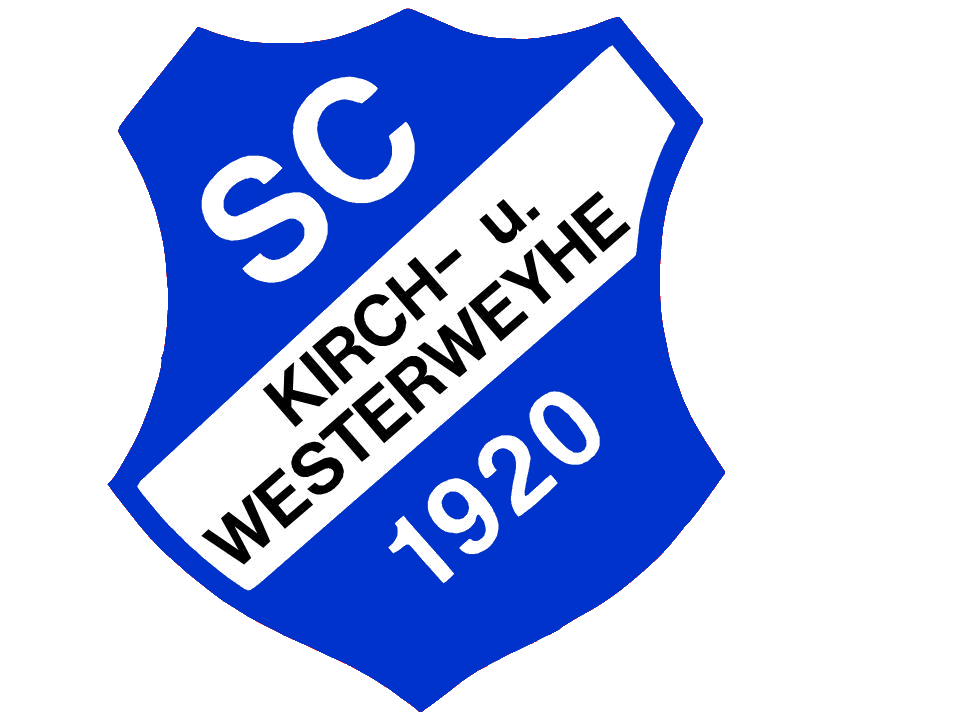   Starte frisch und mit positiver Energie in den Tagim Sport Centrum KämpenwegDich erwarten wirbelsäulenfreundliche Asanas 
auf der Grundlage
desBasic Yoga
   Yoga Flow
   Yin Yoga
    Faszien YogaAnmeldung bei Regina unter 01608061291Freitags von  online 9.00 -10.30 Uhr